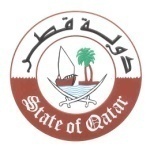 الدورة السادسة والثلاثون للفريق العامل المعني بالاستعراض الدوري الشامل Working Group on the Universal Periodic Review Thirty-sixth sessionاستعراض التقرير الوطني (بلغاريا)    Review of Bulgariaكلمة وفد دولة قطريلقيها السيد / محمد البوعينينسكرتير ثاني لدى الوفد الدائم جنيف، 6 نوفمبر 2010مالسيدة الرئيسة،يرحب وفد بلادي برئيس واعضاء وفد جمهورية بلغاريا، ونشكرهم على العرض الذي تقدموا به حول الجهود المبذولة من اجل حماية وتعزيز حقوق الإنسان والحريات الأساسية في البلاد. نثني على تواصل الجهود لتنفيذ توصيات الجولة الثانية من الاستعراض الدوري الشامل، لا سيما ما يتعلق بإصلاح الخدمات الاجتماعية وتعزيز الإدماج الاجتماعي وخفض الفقر وتعزيز حقوق الطفل وحقوق الأشخاص ذوي الإعاقة. من جهة أخرى نرحب باعتماد مؤسسة أمانة المظالم في بلغاريا في الفئة (ألف) وامتثالها الكامل لمبادئ باريس الأمر الذي سيسهم في تعزيز استقلالية وأداء وفاعلية المؤسسة أثناء اضطلاعها بولايتها. كما نثمن السياسات والخطط والإجراءات المتخذة من اجل مكافحة التعصب والعنصرية وكره الأجانب وخطاب الكراهية وجميع أشكال التمييز الأخرى. ختاما يود وفد بلادي ان يتقدم بالتوصيتين التاليتين: مواصلة الجهود التي تهدف الى مكافحة الفساد والجريمة المنظمة. بذل المزيد من الجهود لمكافحة الاتجار بالبشر، وضمان حقوق الضحايا وتوفير الحماية والمساعدة لهم.وشكراً السيدة الرئيسة.  